Конспект ООД «Ориентировка в пространстве» в подготовительной группеНа 14 маяУважаемые родители!  Предлагаю вашему вниманию занятие по формированию элементарных математических представлений на тему: «Ориентировка в пространстве». Открываем презентацию. Вы  загадываете ребёнку загадки, а он должен отгадать и нарисовать отгадки, правильно располагая их  на листе бумаги. Загадка№1С детства я знакомый твой,Каждый угол здесь прямой.Все четыре стороны одинаковой длины,Тебе представится я рад,А зовут меня (квадрат)- Нарисуй эту фигуру в правый верхний угол листа.     - Слушай следующую загадкуЗагадка №2Нет углов у меня И похож на блюдце я, На тарелку и на крышку, На кольцо, на колесо   (круг).- Нарисуй эту фигуру в левый нижний угол.Загадка № 3 Моя загадка коротка Три стороны и три угла Скажи-ка, кто же я? (треугольник)- Нарисуй эту фигуру в правый нижний угол.Загадка №4У меня есть пять углов, У меня есть пять сторон, Назови меня (пятиугольник).- Нарисуй эту фигуру в центр листа.Загадка №5Растяни круг по бокам И получишь ты (овал).- Какой угол остался свободным? (левый верхний) -Нарисуй туда овал.А теперь работаем по картине. Вы задаёте ребёнку вопрос.  Например, где находится мяч? Ребёнок отвечает полным ответом.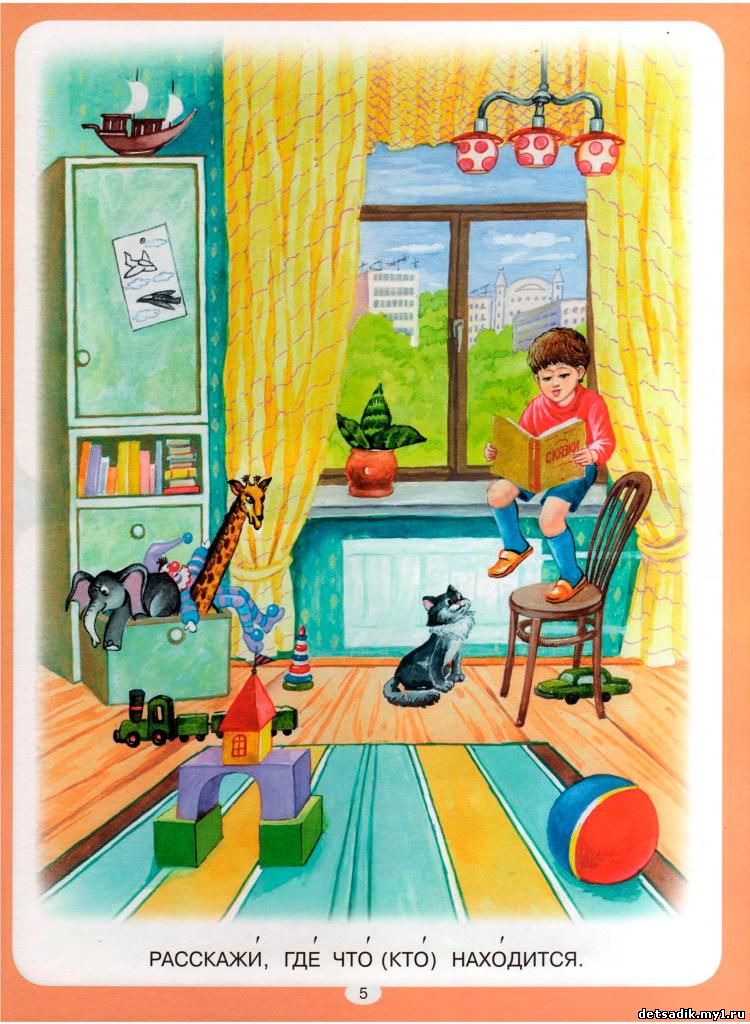 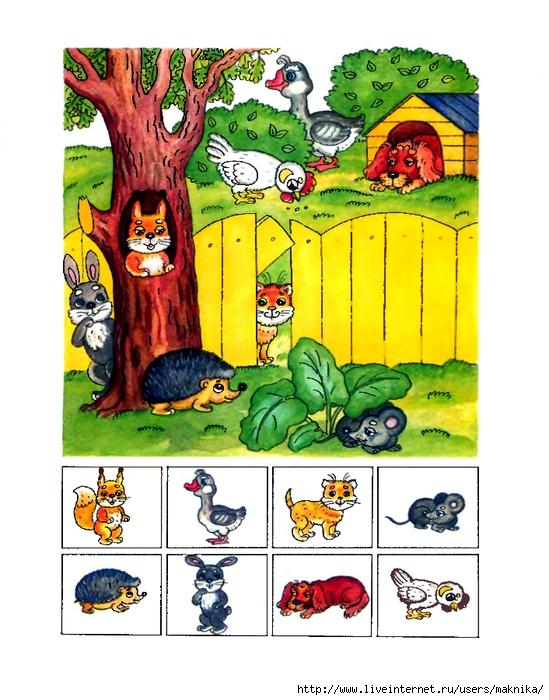 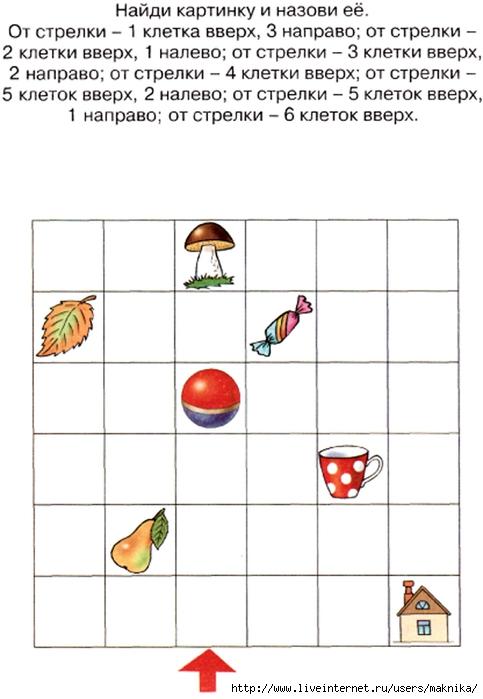 Нарисуй по клеточкам под диктовку. 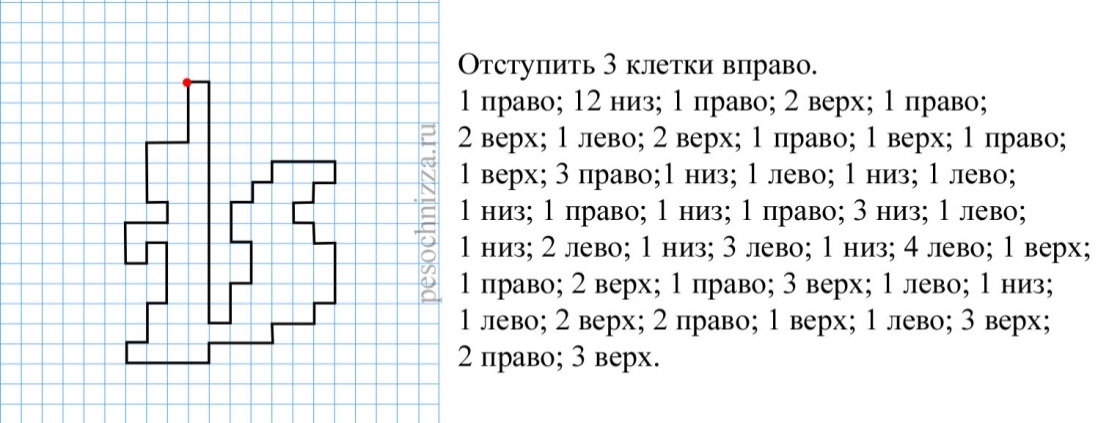 